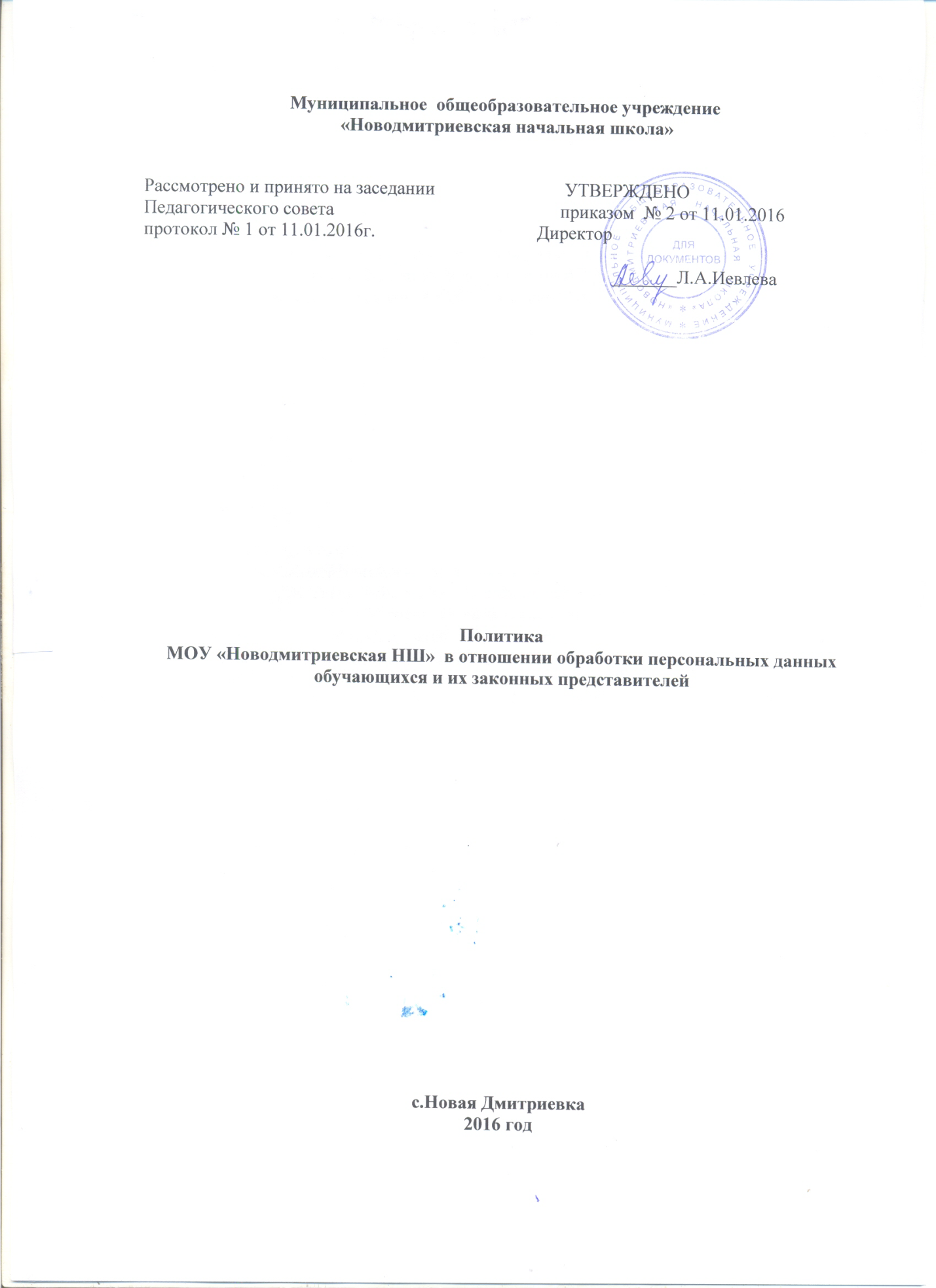 Общие положенияНастоящая Политика разработана на основании Конституции РФ, Гражданского Кодекса РФ, Трудового Кодекса РФ, и в соответствии с требованиями Федерального закона от 27 июля . №152-ФЗ «О персональных данных» Цель данной Политики – обеспечение прав граждан при обработке их персональных данных, и принятие мер от неправомерного или случайного доступа к ним, уничтожения, изменения, блокирования, копирования, предоставления, распространения персональных данных, а также от иных неправомерных действий в отношении персональных данных учащихся и их законных представителей МОУ «Новодмитриевская НШ» Персональные данные могут обрабатываться только для целей, непосредственно связанных с деятельностью МОУ «Новодмитриевская НШ. МОУ «Новодмитриевская НШ» собирает данные только в объеме, необходимом для достижения выше названных целей.Передача третьим лицам, персональных данных без письменного его согласия не допускаются.Режим конфиденциальности персональных данных снимается в случаях обезличивания или включения их в общедоступные источники персональных данных, если иное не определено законом.Сотрудники, в обязанность которых входит обработка персональных данных Субъекта, обязаны обеспечить каждому возможность ознакомления с документами и материалами, непосредственно затрагивающими его права и свободы, если иное не предусмотрено законом, а также настоящей Политикой.Персональные данные не могут быть использованы в целях причинения имущественного и морального вреда гражданам, затруднения реализации прав и свобод граждан Российской Федерации. Ограничение прав граждан Российской Федерации на основе использования информации об их социальном происхождении, о расовой, национальной, языковой, религиозной и партийной принадлежности запрещено и карается в соответствии с законодательством.Юридические и физические лица, в соответствии со своими полномочиями владеющие информацией о гражданах, получающие и использующие ее, несут ответственность в соответствии с законодательством Российской Федерации за нарушение режима защиты, обработки и порядка использования этой информации.Настоящая политика утверждается Директором МОУ «Новодмитриевская НШ» и является обязательным для исполнения всеми сотрудниками, имеющими доступ к персональным данным Субъекта.Понятие и состав персональных данныхПерсональные данные - любая информация, относящаяся к прямо или косвенно определенному или определяемому физическому лицу (субъекту персональных данных).К персональным данным, которые обрабатывает МОУ «Новодмитриевская НШ» относятся:- фамилия, имя, отчество;- дата рождения;- класс;- данные свидетельства о рождении, свидетельства о регистрации по месту жительства;- гражданство;- данные о составе семьи;- данные документа об установлении опеки, попечительства, усыновлении ребенка (при наличии);- форму обучения;- сведения о внеурочной занятости;- о правонарушениях;- сведения итоговой аттестации;- фотография;- другие сведения хранящиеся в личном деле;- профессия;иная необходимая информация, которую граждане добровольно сообщают о себе для получения услуг предоставляемых МОУ «Новодмитриевская НШ», если ее обработка не запрещена законом.Принципы обработки персональных данных СубъектаОбработка персональных данных – любое действие (операция) или совокупность действий, совершаемых с использованием средств автоматизации или без использования таких средств с персональными данными, включая сбор, запись, систематизацию, накопление, хранение, уточнение (обновление, изменение), извлечение, использование, передачу (распространение, предоставление, доступ), обезличивание, блокирование, удаление, уничтожение персональных данных.МОУ «Новодмитриевская НШ» ведет обработку персональных данных Субъекта с использованием средств автоматизации (автоматизированная обработка), и без использования таких средств (неавтоматизированная обработка).Обработка персональных данных должна осуществляться на основе принципов:законности целей и способов обработки персональных данных и добросовестности;соответствия целей обработки персональных данных целям, заранее определенным и заявленным при сборе персональных данных, а также полномочиям МОУ «Новодмитриевская НШ» соответствия объема и характера обрабатываемых персональных данных, способов обработки персональных данных целям обработки персональных данных;достоверности персональных данных, их достаточности для целей обработки, недопустимости обработки персональных данных, избыточных по отношению к целям, заявленным при сборе персональных данных;недопустимости объединения созданных для несовместимых между собой целей баз данных информационных систем персональных данных;уничтожения персональных данных после достижения целей обработки или в случае утраты необходимости в их достижении;личной ответственности сотрудников МОУ «Новодмитриевская НШ» за сохранность и конфиденциальность персональных данных, а также носителей этой информации.ОбязанностиВ целях обеспечения прав и свобод человека и гражданина МОУ «Новодмитриевская НШ»  при обработке персональных данных Субъекта обязано соблюдать следующие общие требования:обработка персональных данных Субъекта может осуществляться исключительно в целях оказания законных услуг Субъектам;персональные данные Субъекта следует получать у него самого. Если персональные данные Субъекта, возможно, получить только у третьей стороны, то субъект должен быть уведомлен об этом заранее и от него должно быть получено письменное согласие. Сотрудники МОУ «Новодмитриевская НШ» должны сообщить субъектам о целях, предполагаемых источниках и способах получения персональных данных, а также о характере подлежащих получению персональных данных и последствиях отказа субъекта дать письменное согласие на их получение;МОУ «Новодмитриевская НШ» не имеет права получать и обрабатывать персональные данные о его расовой, национальной принадлежности, политических взглядах, религиозных или философских убеждениях, состоянии здоровья, интимной жизни, за исключением случаев, предусмотренных законом. В частности, вправе обрабатывать указанные персональные данные Субъекта только с его письменного согласия;предоставлять Субъекту или его представителю информацию о наличии персональных данных, относящихся к соответствующему субъекту персональных данных, а также предоставить возможность ознакомления с ними при обращении субъекта персональных данных или его представителя либо в течение тридцати дней с даты получения запроса субъекта персональных данных или его представителя;хранение и защита персональных данных Субъекта от неправомерного их использования или утраты обеспечивается МОУ «Новодмитриевская НШ» МОУ за счет его средств в порядке, установленном действующим законодательством РФ;в случае выявления недостоверных персональных данных или неправомерных действий с ними оператора при обращении или по запросу Субъекта либо уполномоченного органа по защите прав субъектов персональных данных МОУ «Новодмитриевская НШ»  обязано осуществить блокирование персональных данных на период проверки;в случае подтверждения факта недостоверности персональных данных оператор на основании документов, представленных Субъектом либо уполномоченным органом по защите прав субъектов персональных данных, или иных необходимых документов обязан уточнить персональные данные и снять их блокирование;в случае достижения цели обработки персональных данных МОУ «Новодмитриевская НШ»    обязано незамедлительно прекратить обработку персональных данных и уничтожить соответствующие персональные данные в срок, не превышающий трех рабочих дней, и уведомить об этом Субъекта, а в случае, если обращение или запрос были направлены уполномоченным органом по защите прав субъектов персональных данных, также указанный орган;в случае отзыва Субъектом согласия на обработку своих персональных данных МОУ Новодмитриевская начальная общеобразовательная школа обязано прекратить обработку персональных данных и уничтожить персональные данные в срок, не превышающий трех рабочих дней, если иное не предусмотрено соглашением между МОУ Новодмитриевской  начальной общеобразовательной школой  и Субъектом. Об уничтожении персональных данных МОУ Новодмитриевская начальная общеобразовательная  обязана уведомить Субъекта;Субъекты должны быть ознакомлены с документами МОУ Новодмитриевской  начальной общеобразовательной школы  , устанавливающими порядок обработки персональных данных соискателей, а также об их правах и обязанностях в этой области.Права СубъектаПраво на доступ к информации о самом себе.Право на определение форм и способов обработки персональных данных.Право на отзыв согласия на обработку персональных данных.Право ограничивать способы и формы обработки персональных данных, запрет на распространение персональных данных без его согласия.Право требовать изменение, уточнение, уничтожение информации о самом себе.Право обжаловать неправомерные действия или бездействия по обработке персональных данных и требовать соответствующей компенсации в суде.Право на дополнение персональных данных оценочного характера заявлением, выражающим его собственную точку зрения.Право определять представителей для защиты своих персональных данных.Право требовать от МОУ Новодмитриевской  начальной общеобразовательной школой  уведомления всех лиц, которым ранее были сообщены неверные или неполные персональные данные Субъекта, обо всех произведенных в них изменениях или исключениях из них.Доступ к персональным данным СубъектаПерсональные данные Субъекта могут быть предоставлены третьим лицам только с письменного согласия Субъекта.Доступ Субъекта к своим персональным данным предоставляется при обращении либо при получении запроса Субъекта. МОУ «Новодмитриевская НШ» обязан сообщить Субъекту информацию о наличии персональных данных о нем, а также предоставить возможность ознакомления с ними в течение тридцати рабочих дней с момента обращения или получения запроса.Запрос должен содержать номер основного документа, удостоверяющего личность субъекта персональных данных или его законного представителя, сведения о дате выдачи указанного документа и выдавшем его органе и собственноручную подпись субъекта персональных данных или его законного представителя. Запрос может быть направлен в электронной форме и подписан электронной цифровой подписью в соответствии с законодательством Российской Федерации.Субъект имеет право на получение при обращении или при получении запроса информации, касающейся обработки его персональных данных, в том числе содержащей:подтверждение факта обработки персональных данных МОУ «Новодмитриевская НШ», а также цель такой обработки;способы обработки персональных данных, применяемые МОУ «Новодмитриевская НШ» сведения о лицах, которые имеют доступ к персональным данным или которым может быть предоставлен такой доступ;перечень обрабатываемых персональных данных и источник их получения;сроки обработки персональных данных, в том числе сроки их хранения;сведения о том, какие юридические последствия для Субъекта может повлечь за собой обработка его персональных данных.Сведения о наличии персональных данных должны быть предоставлены Субъекту в доступной форме, и в них не должны содержаться персональные данные, относящиеся к другим субъектам персональных данных.Право Субъекта на доступ к своим персональным данным ограничивается в случае, если предоставление персональных данных нарушает конституционные права и свободы других лиц.Защита персональных данныхПод угрозой или опасностью утраты персональных данных понимается единичное или комплексное, реальное или потенциальное, активное или пассивное проявление злоумышленных возможностей внешних или внутренних источников угрозы создавать неблагоприятные события, оказывать дестабилизирующее воздействие на защищаемую информацию.Риск угрозы любым информационным ресурсам создают стихийные бедствия, экстремальные ситуации, террористические действия, аварии технических средств и линий связи, другие объективные обстоятельства, а также заинтересованные и незаинтересованные в возникновении угрозы лица.Защита персональных данных представляет собой жестко регламентированный и динамически технологический процесс, предупреждающий нарушение доступности, целостности, достоверности и конфиденциальности персональных данных и, в конечном счете, обеспечивающий достаточно надежную безопасность информации в процессе управленческой и производственной деятельности компании. Регламентация доступа персонала к документам и базам данных с персональными сведениями входит в число основных направлений организационной защиты информации и предназначена для разграничения полномочий руководителями и специалистами компании. Для защиты персональных данных субъектов  необходимо соблюдать ряд мер:ограничение и регламентация состава работников, функциональные обязанности которых требуют конфиденциальных знаний;строгое избирательное и обоснованное распределение документов и информации между работниками;рациональное размещение рабочих мест работников, при котором исключалось бы бесконтрольное использование защищаемой информации; знание работником требований нормативно – методических документов по защите информации и сохранении тайны;наличие необходимых условий в помещении для работы с документами и базами данных с персональными сведениями;определение и регламентация состава работников, имеющих право доступа (входа) в помещение, в котором находится вычислительная техника;организация порядка уничтожения информации;своевременное выявление нарушения требований разрешительной системы доступа работниками подразделения;воспитательная и разъяснительная работа с сотрудниками подразделения по предупреждению утраты ценных сведений при работе с документами, содержащими персональные данные.Для защиты персональных данных создаются целенаправленные неблагоприятные условия и труднопреодолимые препятствия для лица, пытающегося совершить несанкционированный доступ и овладение информацией. Целью и результатом несанкционированного доступа к информационным ресурсам может быть не только овладение ценными сведениями и их использование, но и их видоизменение, уничтожение, внесение вируса, подмена, фальсификация содержания реквизитов документа и др.Под посторонним лицом понимается любое лицо, не имеющее непосредственного отношения к деятельности компании, посетители, работники других организационных структур.Посторонние лица не должны знать распределение функций, рабочие процессы, технологию составления, оформления, ведения и хранения документов, дел и рабочих материалов в отделе персонала.Для защиты персональных данных Субъектов необходимо соблюдать ряд мер:порядок приема, учета и контроля деятельности посетителей;технические средства охраны, сигнализации;порядок охраны помещений, транспортных средств;требования к защите информации, предъявляемые соответствующими нормативными документами.Лица, виновные в нарушении норм, регулирующих получение, обработку и защиту персональных данных, несут дисциплинарную, административную, гражданско-правовую или уголовную ответственность в соответствии с федеральными законами.Ответственность за разглашение персональных данных и нарушениеМОУ «Новодмитриевская НШ» ответственно за персональную информацию, которая находится в его распоряжении и закрепляет персональную ответственность сотрудников за соблюдением, установленных в организации принципов уважения приватности.Каждый сотрудник МОУ «Новодмитриевская НШ»  получающий для работы доступ к материальным носителям персональным данных, несет ответственность за сохранность носителя и конфиденциальность информации.МОУ «Новодмитриевская НШ» обязуется поддерживать систему приема, регистрации и контроля рассмотрения жалоб субъектов, доступную как посредством использования Интернета, так и с помощью телефонной, телеграфной или почтовой связи.Любое лицо может обратиться к сотруднику МОУ «Новодмитриевская НШ» начальной общеобразовательной школой  с жалобой на нарушение данной Политики. Жалобы и заявления по поводу соблюдения требований обработки данных рассматриваются в течение тридцати рабочих дней с момента поступления.Сотрудники МОУ «Новодмитриевская НШ»  обязаны на должном уровне обеспечивать рассмотрение запросов, заявлений и жалоб субъектов, а также содействовать исполнению требований компетентных органов. Лица, виновные в нарушении требований настоящей политики, привлекаются к дисциплинарной ответственности.  